Course: SBI PO PreSubject: Wrong SeriesTime:10 MinutesPublished Date: 7th June 2020Directions (1-15): Which one of the following numbers is wrong and does not follow the pattern in the given series? Q1. 	1,	2,	10,	37,	100,	226(a) 2(b) 10(c) 37(d) 100(e) 226L1Difficulty 2QTags Wrong SeriesQCreator Deepak RohillaQ2.	35,	48,	64,	80,	99,	120(a) 64(b) 80(c) 99(d) 48(e) 35L1Difficulty 2QTags Wrong SeriesQCreator Deepak RohillaQ3.	2,	5,	10,	18,	26,	37(a) 5(b) 10(c) 18(d) 26(e) 2L1Difficulty 2QTags Wrong SeriesQCreator Deepak RohillaQ4.	7,	3.5,	3.5,	5.25,	10.50,	  26(a) 3.5(b) 7(c) 5.25(d) 10.50(e) 26L1Difficulty 2QTags Wrong SeriesQCreator Deepak RohillaQ5.	1,	2,	4,	8,	15,	32(a) 1(b) 4(c) 8(d) 15(e) 32L1Difficulty 2QTags Wrong SeriesQCreator Deepak RohillaQ6.	32,  16,  24,  60,  210,  946,  5197.5(a) 16(b) 946(c) 5197.5(d) 32(e) 60L1Difficulty 2QTags Wrong SeriesQCreator Deepak RohillaQ7.	4,  7,  12,  19,  31,  50,  81(a) 4(b) 7(c) 19(d) 81(e) 31L1Difficulty 2QTags Wrong SeriesQCreator Deepak RohillaQ8.	7,  9,  13,  21,  37,  69,  135(a) 7(b) 69(c) 135(d) 37(e) 13L1Difficulty 2QTags Wrong SeriesQCreator Deepak RohillaQ9.  2,  	9, 	14, 	20, 	26, 	32(a) 9(b) 14(c) 20(d) 2(e) 14L1Difficulty 2QTags Wrong SeriesQCreator Deepak RohillaQ10.   4,	9,	19,	40,	79,	159(a) 19(b) 40(c) 79(d) 159(e) 4L1Difficulty 2QTags Wrong SeriesQCreator Deepak RohillaQ11.   125,	   216,   	49,	512, 	81, 	1000(a) 49(b) 81(c) 125(d) 512(e) 1000L1Difficulty 2QTags Wrong SeriesQCreator Deepak RohillaQ12.  2,     3,     6,     18,     109,     1944,     209952(a) 3(b) 6(c) 18(d) 109(e) 1944L1Difficulty 2QTags Wrong SeriesQCreator Deepak RohillaQ13. 2,     13,     27,     113,     561,     3369,     23581(a) 13(b) 27(c) 113(d) 561(e) 3369L1Difficulty 2QTags Wrong SeriesQCreator Deepak RohillaQ14. 3,     9,     23,     99,     479,     2881,     20159(a) 9(b) 23(c) 99(d) 479(e) 2881L1Difficulty 2QTags Wrong SeriesQCreator Deepak RohillaQ15.	48,  62,  96,  224,  992,  7136(a) 48(b) 62(c) 224(d) 992(e) 7136L1Difficulty 2QTags Wrong SeriesQCreator Deepak RohillaSolutionsS1. Ans(d)Sol. 	S2. Ans(a)Sol.	S3. Ans(c)Sol.	S4. Ans(e)Sol.	 S5. Ans(d)Sol.	 S6. Ans.(b)Sol.The wrong no. is 946The series is ×0.5, ×1.5, ×2.5, ×3.5, ×4.5, ×5.5∴ 210 × 4.5 = 945So, there should be 945 instead of 946.S7. Ans.(a)Sol.The wrong no. is 45 + 7 = 127 + 12 = 1912 + 19 = 3119 + 31 = 5031 + 50 = 81So, there should be 5 instead of 4S8. Ans.(c)Sol.The wrong no. in this series is 135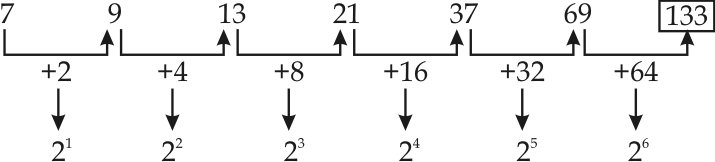 So, there should be 133 instead of 135.S9. Ans(a)Sol. 	2+6=8	8+6=14	14+6=20	20+6=26	26+6=32So wrong no in the series is 9 and it should be replaced by 8.S10. Ans(b)Sol.	So wrong no in the series is 40 and it should be replaced by 39.S11. Ans(c)Sol. 	So wrong no in the series is 125 and it should be replaced by 25.S12. Ans.(d)Sol.Given series : S13. Ans.(a)Sol.Pattern is : S14. Ans.(c)Sol.Given series is : S15. Ans.(b)Sol.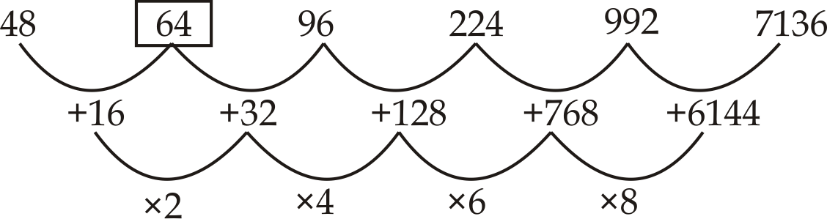 